WCSU ISEP Surveyfor returning ISEP students (please take as much space as you need)Type your answers, re-save, and send to warnerd@wcsu.edu.Name  Where did you go? (University, Town, Country)   How long did you stay there?  (month/year - month/year)  What was your major?   Why did you decide to travel abroad?  Did your time abroad meet your expectations?  What were your favorite and least favorite foods?  Did you travel a lot? (delete one)	Yes		NoIf yes, where?   What did you do during your free time?  What were your favorite and least favorite things to do while abroad?   Was communicating easy? (delete one)		Yes		NoIf No, what was difficult about it?  Did you learn a new language and how fluent would you consider yourself? What differences did you find with regards to academics?   What advice would you give to other students traveling abroad?   Think back to when you first arrived in your host country.  What was something that surprised you and/or something that was totally different from life in the US?   How would you summarize your overall experience?   Do you have any suggestions for improving the program?  Anything you wish we had done better to help you during this process? May we quote from this survey on our website or other promotional materials?	Yes	NoDo you have any pictures you would let us use for our webpage or other promotional materials? If so, please send them to warnerd@wcsu.edu.Do you allow us to give your school e-mail to other students considering ISEP?	Yes	NoWould you like to be contacted to join the International Student Association?	Yes	NoWe hope you enjoyed your experience as an ISEP student and thank you for completing this survey.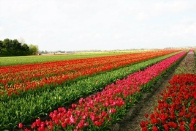 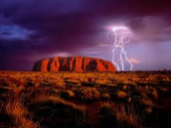 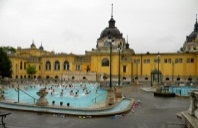 